Mẫu số A01Họ và tên học sinh:.....................................................................................Giới tính: ........................................ - Ngày sinh: ............/.........../..................Nơi sinh (Tỉnh / Thành phố):...............................................................- Nơi thường trú: ...............................................................................................................................................- Địa chỉ tạm trú (nếu có): Phường.......................................................................................... quận Long Biên- Năm học 2022-2023 là học sinh trường Tiểu học:.........................................................Lớp:...........................Họ tên mẹ: ................................................................................ Năm sinh: ........... SĐT: .................................Họ tên cha: ................................................................................Năm sinh: ........... .SĐT: .................................I. TÍNH ĐIỂM SƠ TUYỂNII. NHU CẦU ĐĂNG KÝ DỊCH VỤ- Ăn và nghỉ bán trú:                      Có                                       Không - Dịch vụ xe đưa đón học sinh:      Có                                       KhôngSau khi nghiên cứu, tìm hiểu về các quy định của nhà trường, tôi xin cam kết những phần khai trên đây là đúng. Nếu được nhận vào học, gia đình chúng tôi nghiêm túc thực hiện đầy đủ những nội quy, quy định của nhà trường, động viên con học tập tiến bộ, góp phần xây dựng nhà trường phát triển ./.CỘNG HÒA XÃ HỘI CHỦ NGHĨA VIỆT NAM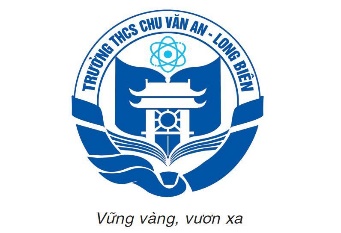 Độc lập - Tự do - Hạnh phúcPHIẾU ĐĂNG KÝ DỰ TUYỂN VÀO LỚP 6              TRƯỜNG THCS CHU VĂN AN  NĂM HỌC 2023-2024Mã học sinh:(Trường Tiểu học cấp)Mật khẩu:....................................................................................................................................................................................................................................................................................................................................................................................................................................................................................................................................................................................................................................................................................................................................................................(Trường Tiểu học cấp)LớpĐiểm bài kiểm tra cuối nămĐiểm bài kiểm tra cuối nămĐiểm bài kiểm tra cuối nămĐiểm khuyến khíchĐiểm khuyến khíchĐiểm ưu tiênĐiểm ưu tiênLớpToánTiếng việtNgoại ngữThành tích, năng lực vượt trội(Chỉ ghi giải cao nhất đạt được trong các kì thi HSG,...)Điểm quy đổiDiện ưu tiên Điểm quy đổi(0)  (1)(2)(3)(4)(5)(6)(7)345Điểm ưu tiên, khuyến khích = (5)+(7) = ................................................................ điểmĐiểm ưu tiên, khuyến khích = (5)+(7) = ................................................................ điểmĐiểm ưu tiên, khuyến khích = (5)+(7) = ................................................................ điểmĐiểm ưu tiên, khuyến khích = (5)+(7) = ................................................................ điểmĐiểm ưu tiên, khuyến khích = (5)+(7) = ................................................................ điểmĐiểm ưu tiên, khuyến khích = (5)+(7) = ................................................................ điểmĐiểm ưu tiên, khuyến khích = (5)+(7) = ................................................................ điểmĐiểm ưu tiên, khuyến khích = (5)+(7) = ................................................................ điểmNGƯỜI NHẬN HỒ SƠ(Ký và ghi rõ họ tên)PHỤ HUYNH HỌC SINH(Ký và ghi rõ họ tên)